                QUESTIONNAIRE	   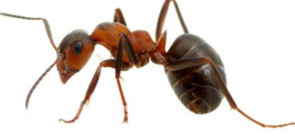                         Fiche documentaire : La Fourmi Souligne les informations qui sont vraies sur la fourmi :Comment la fourmi prévient-elle les autres du danger ?………………………………………………………………………………………………………………………Quel est le rôle des ouvrières les plus âgées ?……………………………………………………………………………………………………………………….Quelles fourmis protègent la fourmilière ?…………………………………………………………………………………………………………………………Tu as pu lire la carte d’identité de la fourmi, sur laquelle tu as retrouvé des informations importantes : sa famille, son poids, sa taille et sa durée de vie. Complète cette carte d’identité en ajoutant d’autres informations :La fourmi vit plusieurs années.           - Certaines fourmis piquent.La reine vit 15 ans.                          - Les ouvrières pondent des œufs.   - La fourmi peut mesurer 3 mm           - Les ouvrières ont des ailes.   - Toutes les fourmis sont les petits de la reine.Il existe environ 50 000 espèces de fourmis dans le monde .                                                   Carte d’identité de la fourmi :Habitat : Les fourmis vivent dans ………………………………..Nourriture : Les fourmis se nourrissent de ……………………………………………………………………………………………………………………………………………………………………………………………………….Localisation : On retrouve les fourmis …………………………………………………………………… sauf…………………………………………………